     11 сентября 2020 года в рамках акции  «Поезд финансовой грамотности на территории Майнского района»  с 07.09.2020 по 11.09.2020  прошёл урок финансовой грамотности с гражданами старшего поколения, где были затронуты вопросы  о защите прав потребителей в сфере предоставления финансовых услуг, мошенничества и  на какие уловки идут мошенники, чтобы завладеть денежными средствами граждан, а также как обезопасить себя на финансовом рынке и уберечься от мошеннических атак.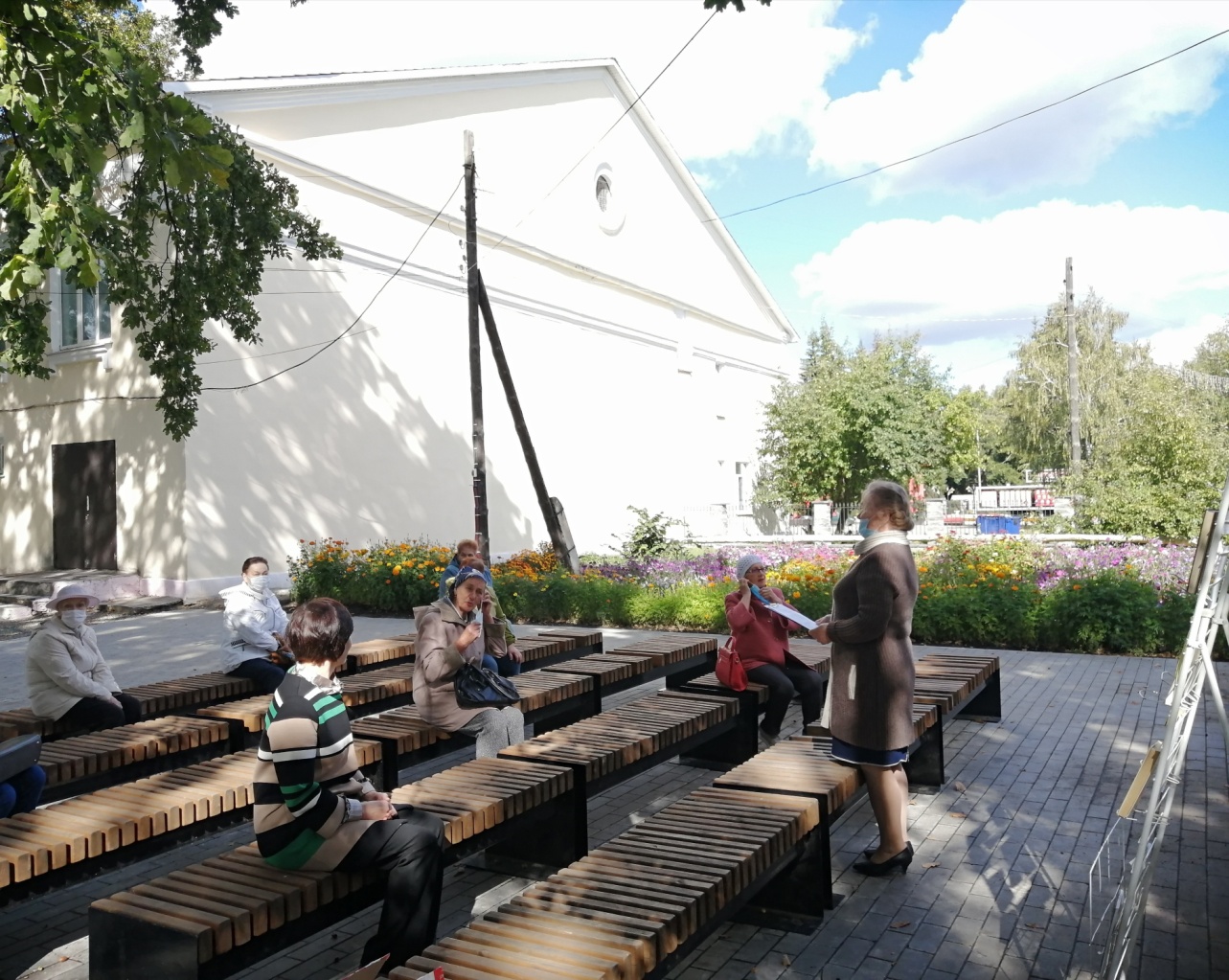 